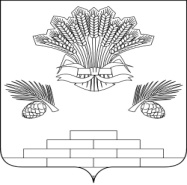 АДМИНИСТРАЦИЯ ЯШКИНСКОГО МУНИЦИПАЛЬНОГО ОКРУГАПОСТАНОВЛЕНИЕот «10» марта 2023г. № 302-пЯшкинский муниципальный округОб утверждении схемы расположения земельного участка на кадастровом плане территории путём раздела земельного участка с кадастровым номером 42:19:0204002:2420, с сохранением исходного в измененных границах 	Рассмотрев заявление филиала № 13 БТИ Яшкинского муниципального округа, руководствуясь Земельным кодексом Российской Федерации (в том числе ст. 11.4), Федеральным законом от 25.10.2001 № 137-ФЗ «О введении в действие Земельного кодекса Российской Федерации» (в том числе ч.10 ст.3.5), Федеральным законом от 06.10.2003 № 131-ФЗ «Об общих принципах организации местного самоуправления в Российской Федерации», Федеральным законом от 24.07.2007 № 221-ФЗ «О кадастровой деятельности», Уставом Яшкинского муниципального округа, администрация Яшкинского муниципального округа постановляет:	1. Утвердить прилагаемую схему расположения земельного участка на кадастровом плане территории, образованного путём раздела земельного участка с кадастровым номером 42:19:0204002:2420, расположенного по адресу: Кемеровская область, Яшкинский район, с. Колмогорово, ул. Мирная, 128:Земельного участка, площадью 800 кв. м, расположенного по адресу: Российская Федерация, Кемеровская область – Кузбасс, Яшкинский муниципальный округ, с. Колмогорово, ул. Мирная, 128а, в территориальной зоне – «Ж-1 – Зона застройки индивидуальными жилыми домами», категории земель – «Земли населённых пунктов»;Земельный участок с кадастровым номером 42:19:0204002:2420 сохранить в измененных границах без изменения вида разрешенного использования. 	2. Срок действия настоящего постановления об утверждении схемы расположения земельных участков на кадастровом плане территории составляет 2 года с момента его подписания. 3. Заявитель, обратившийся с заявлением об утверждении схемы расположения земельного участка, имеет право на обращение без доверенности с заявлением о государственном кадастровом учете образуемого земельного участка.	4. Контроль за исполнением настоящего постановления возложить на и.о.начальника МКУ «Управление имущественных отношений» - заместителя главы Яшкинского муниципального округа М.А. Коледенко.	5. Настоящее постановление вступает в силу с момента подписания.	И.о. главы Яшкинского	муниципального округа                                                                           А.А. Юрманов                                                           